Description du porteur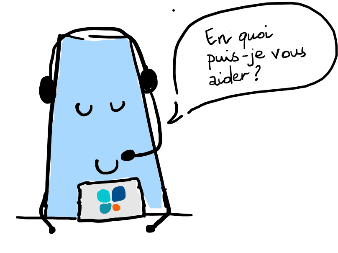 Presentation des experimentateurs et des partenaires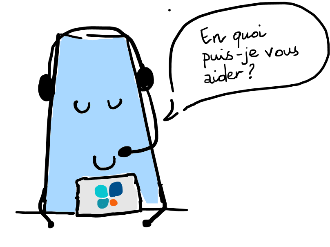 Expérimentateurs Partenaires Contexte et Constats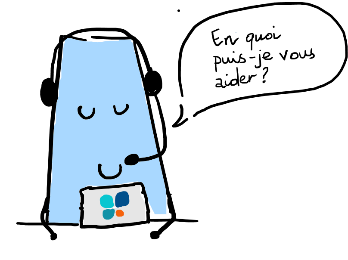 Objectifs de l’expérimentation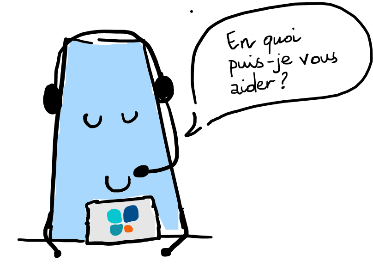 Description du projet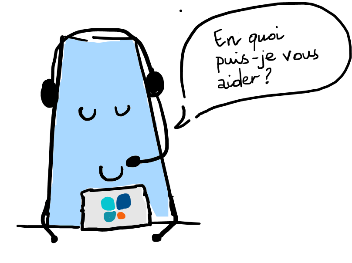 objet de l’expérimentationPopulation cible et effectifsParcours du patient / usagerorganisation de la prise en charge / interventionTerrain d’expérimentationDurée de l’expérimentationFinancement de l’experimentation 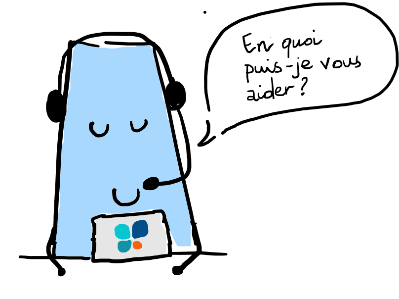 Elements bibliographiques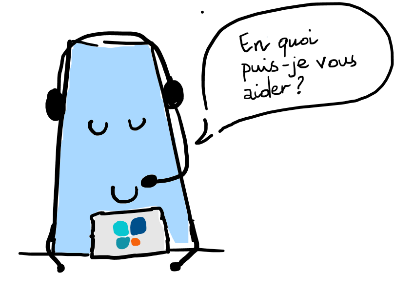 